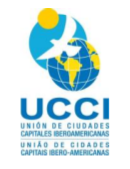 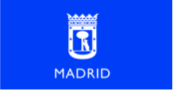 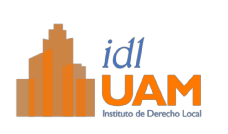                     CANDIDATURA            III EDICIÓN DEL CURSO DE ALTA ESPECIALIZACIÓN EN GOBIERNO Y DERECHO LOCAL                  MADRID, 25 DE MARZO AL 5 DE ABRIL DE 2019Propuesta presentada por la Ciudad de                                         Fecha de la propuestaDatos del participante propuesto:Nombre                                             ApellidosEdad                    Sexo                     Número de PasaporteEstudios, titulaciónNombre de la EntidadDependencia, departamento o secciónCargo que desempeña                                                                       Antigüedad en el cargoDirección laboral                               Código Postal          Ciudad                                  PaísTeléfono (con prefijo)                                               Correo ElectrónicoLas  propuestas  deben  venir  acompañadas  por  un  escrito  de  las  personas  con  máxima responsabilidad en la red (Mercociudades: Presidencia y/o Secretaría Técnica Permanente; AL-LAs  y  FLACMA).  NO  es  necesario  enviar  CV  u  Hoja  de  Vida.  Se  deben  remitir  a  la dirección  ucci@ciudadesiberoamericanas.org   con  copia  a  Noemí  Sánchez  Escuadra  y Mónica  Ortuño,  técnicas  de  la  UCCI  que  darán  seguimiento  a  esta  convocatoria,  a  los correos                               noemi.escuadra@ciudadesiberoamericanas.org                               y monica.ortuno@ciudadesiberoamericanas.org.El plazo de presentación de las candidaturas finaliza el 25 de febrero de 2019.Montalbán 1 - 2ª planta | 28014 Madrid - España | Tel.: +34 915 889 693 | ucci@ciudadesiberoamericanas.org www.facebook.com/ucci.sg | www.madrid.es/ucci | www.ciudadesiberoamericanas.org